E-mail: hrcpresidency@unog.chTel:      +41 (0) 22 917 11 57HUMAN RIGHTS COUNCIL22 May 2018Excellencies,I have the honour to transmit for your attention the report of the Consultative Group dated 18 May 2018 with its recommendations of candidates for consideration for appointments to the following five vacancies of mandate holders to be filled at the 38th session of the Human Rights Council:Special Rapporteur on the issue of human rights obligations relating to the enjoyment of a safe, clean, healthy and sustainable environment [HRC resolution 37/8]Special Rapporteur on the situation of human rights in the Islamic Republic of Iran [HRC resolution 37/30]Working Group on the issue of human rights and transnational corporations and other business enterprises, member from African States [HRC resolution 35/7] Working Group on the issue of human rights and transnational corporations and other business enterprises, member from Eastern European States [HRC resolution 35/7]Working Group on the use of mercenaries as a means of violating human rights and impeding the exercise of the right of peoples to self-determination, member from Western European and other States [HRC resolution 33/4]I take this opportunity to recall that according to paragraph 52 of the annex to Human Rights Council resolution 5/1: “on the basis of the recommendations of the Consultative Group and following broad consultations, in particular through the regional coordinators, the President of the Council will identify an appropriate candidate for each vacancy.”In line with this paragraph, I will be holding broad consultations, based on this report, with a view to identifying appropriate candidates for the above-mentioned vacancies.Please accept, Excellencies, the assurances of my highest consideration.Yours sincerely,Vojislav ŠUCPresident of the Human Rights CouncilTo all Permanent Representatives to the United Nations Office at GenevaEnclosure
BUREAU DU PRESIDENTCONSEIL DES DROITS DE L’HOMME
OFFICE OF THE PRESIDENT
HUMAN RIGHTS COUNCIL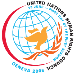 